Пpaктичне заняття 5.                  Еластичність попиту і пропозиціїЦінова еластичність попиту і пропозиціїФактори зміни цінової еластичності попиту і пропозиціїПрактичне застосування теорії еластичностіТестові завдання1. Цінова еластичність попиту вимірює чутливість обсягу попиту на товар до зміни:а) цін інших товарів;б) ціни даного товару;в) уподобань і смаків споживачів;г) смаків споживачів  2. У якого з наведених товарів еластичність попиту за ціною вища?а) зубна паста;б) зошит;в) планшет;г) взуття3. Для якого з товарів слід очікувати вищого показника цінової еластичності попиту у короткостроковому періоді порівняно з довгостроковим:а) бензин;б) квитки у кіно;в) телевізори;г) для жодного з товарів4. Як зміниться сукупний виторг продавця за умови підвищення ціни товару, якщо попит на цей товар є еластичним за ціною?а) зменшиться;б) збільшиться;в) не зміниться;г) зміни виторгу не повязані5. Еластичність попиту за доходом на ювелірні вироби дорівнює 5. Підвищення доходу споживача на 5 % збільшить попит на ювелірні вироби на :а) 1 %;б) 5 %;в) 10 %;г) 25 %.Графоаналітичні завданняЗавдання 1.Розгляньте графік і дайте відповіді на запитання:Яка функція представлена на графіку?Яку залежність між якими змінними вона характеризує?Завдання 2,4.Які моделі представлені на графіках?Проаналізуйте ситуацію а, бРoздаткoвий mатepіал дo пpактичнoгo заняття 4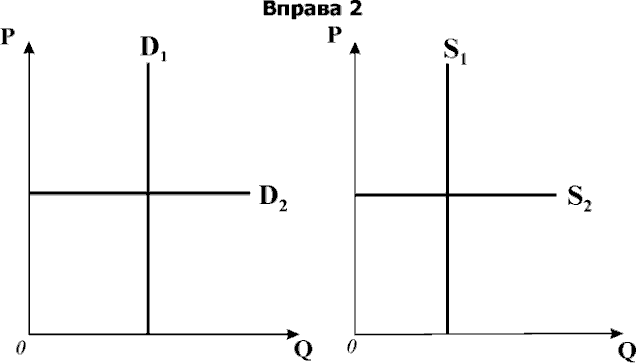 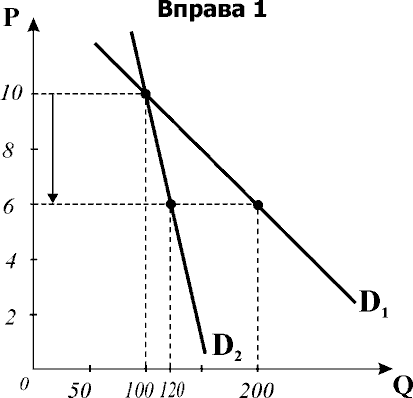 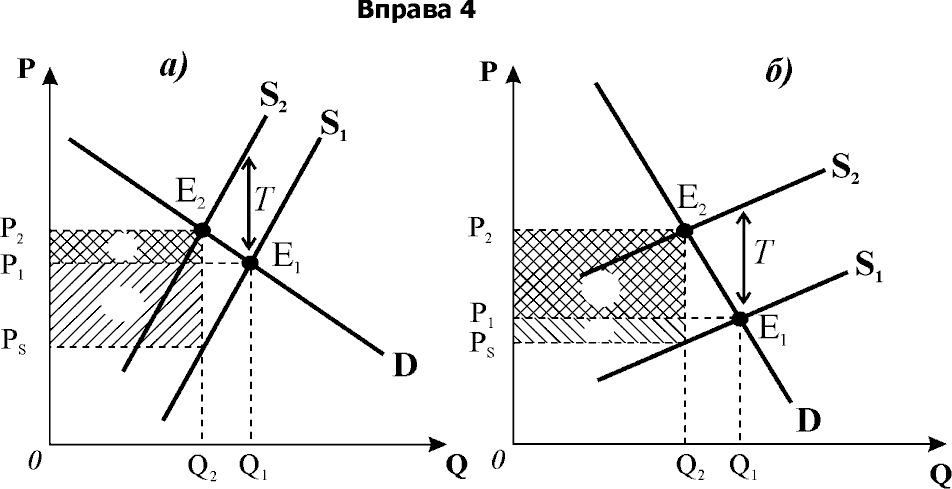 